PUBLIC FORUMNEW CANBERRA BRICK WORKS HOUSING DEVELOPMENTMonday, 7 July 20147.00 pm Canberra Deakin Football Club3 Grose Street, Deakin 2600The ACT Government is planning a new housing development for 4,000 people on both sides of Adelaide Avenue, where it meets the Cotter Road near the Canberra brickworks. This will have a massive impact on all Canberra residents living or working nearby and using local transport links.Canberra residents will be affected who:live or work in Yarralumla, Deakin (including West Deakin), Curtin, Weston Creek, Woden and Molonglouse the shops, schools, medical and other community facilities in these suburbstravel to and from work via Cotter Road, Dudley Street, Kent and Novar Streets, Adelaide Avenue and Yarra Glen.A panel of experts and community representatives will discuss the new developmentAmanda Evans, President, Aust Institute of Landscape Architects, ACT BranchRepresentative(s) of Planning Institute of Australia, ACT DivisionRepresentatives of residents’ associations of Yarralumla, Deakin and nearby suburbs.This meeting will inform ISCCC’s decision on how to respond to the Government’s consultation on and emerging public concern about this proposal.Media contact:  Gary Kent, President ISCCC, 0419 854 211For further information please visit www.isccc.org.au,www.yarralumlaresidents.org.au, and www.deakinresidents.asn.auMEDIA RELEASEINNER SOUTH CANBERRACOMMUNITY COUNCIL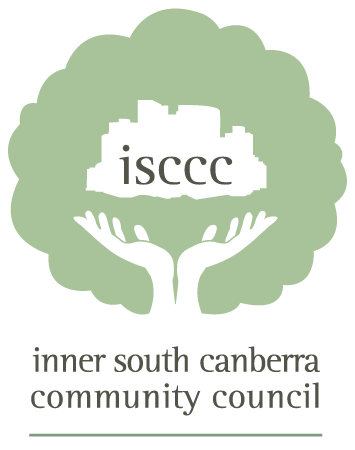 